   Паспорт группы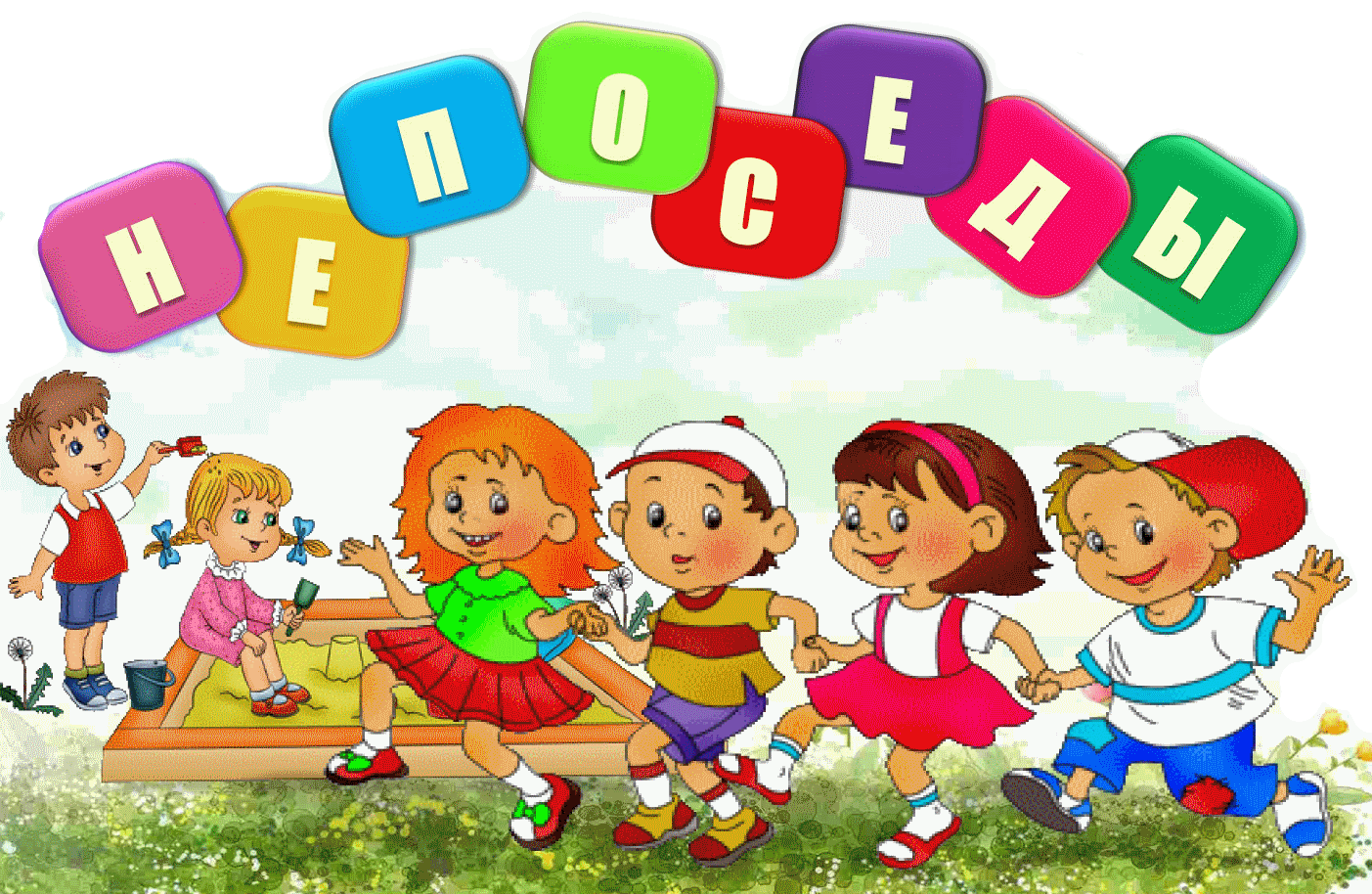 2017-2018 учебный годГрупповая комнатаХудожественно-эстетический центрЦентр творчества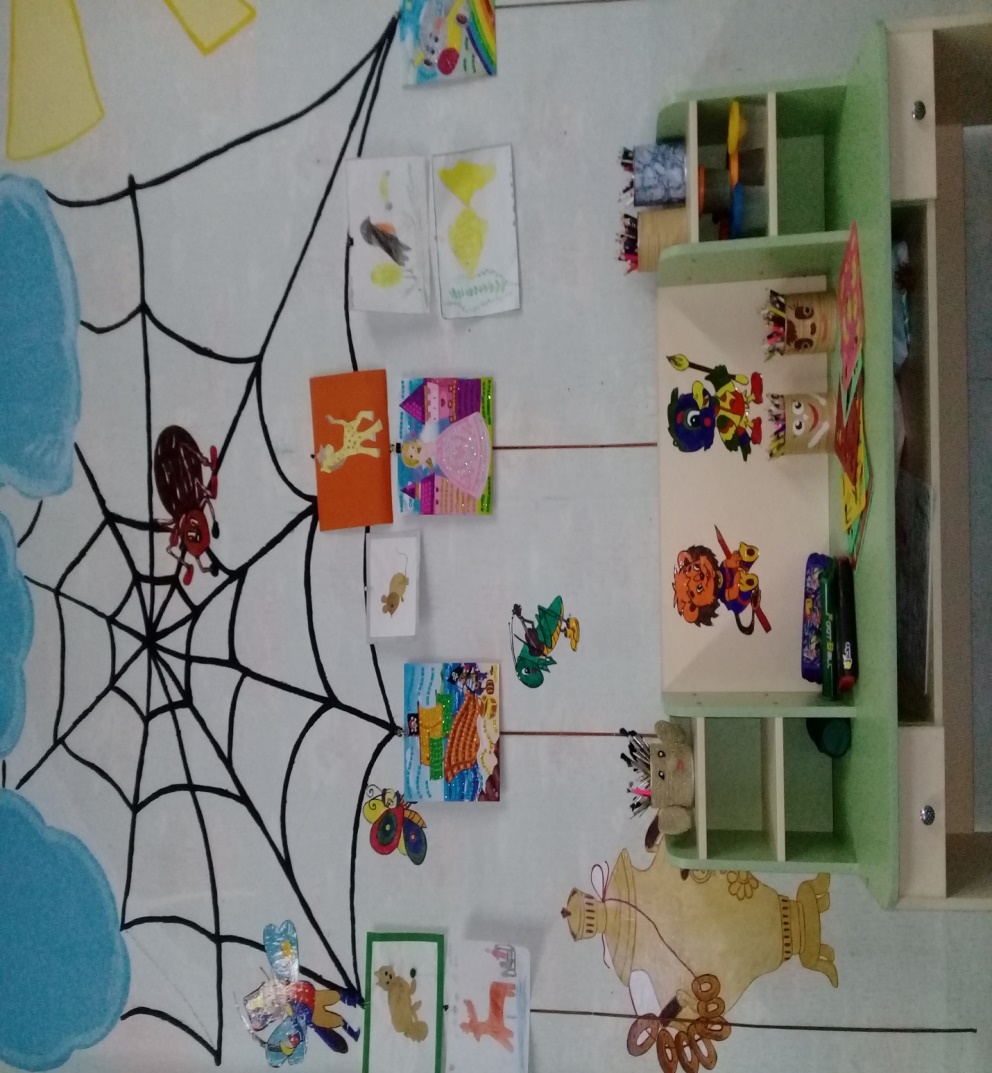 Материал для рисования: альбомы, краски гуашевые, краски акварельные, карандаши цветные, простые, чинила для карандашей, ластики, кисточки, баночки для воды.Материал для лепки: пластилин, стеки, клеенкиМатериал для ручного труда: клей, цветная бумага, цветной картон, белый картон, образцы по аппликации и рисованию.Уголок книги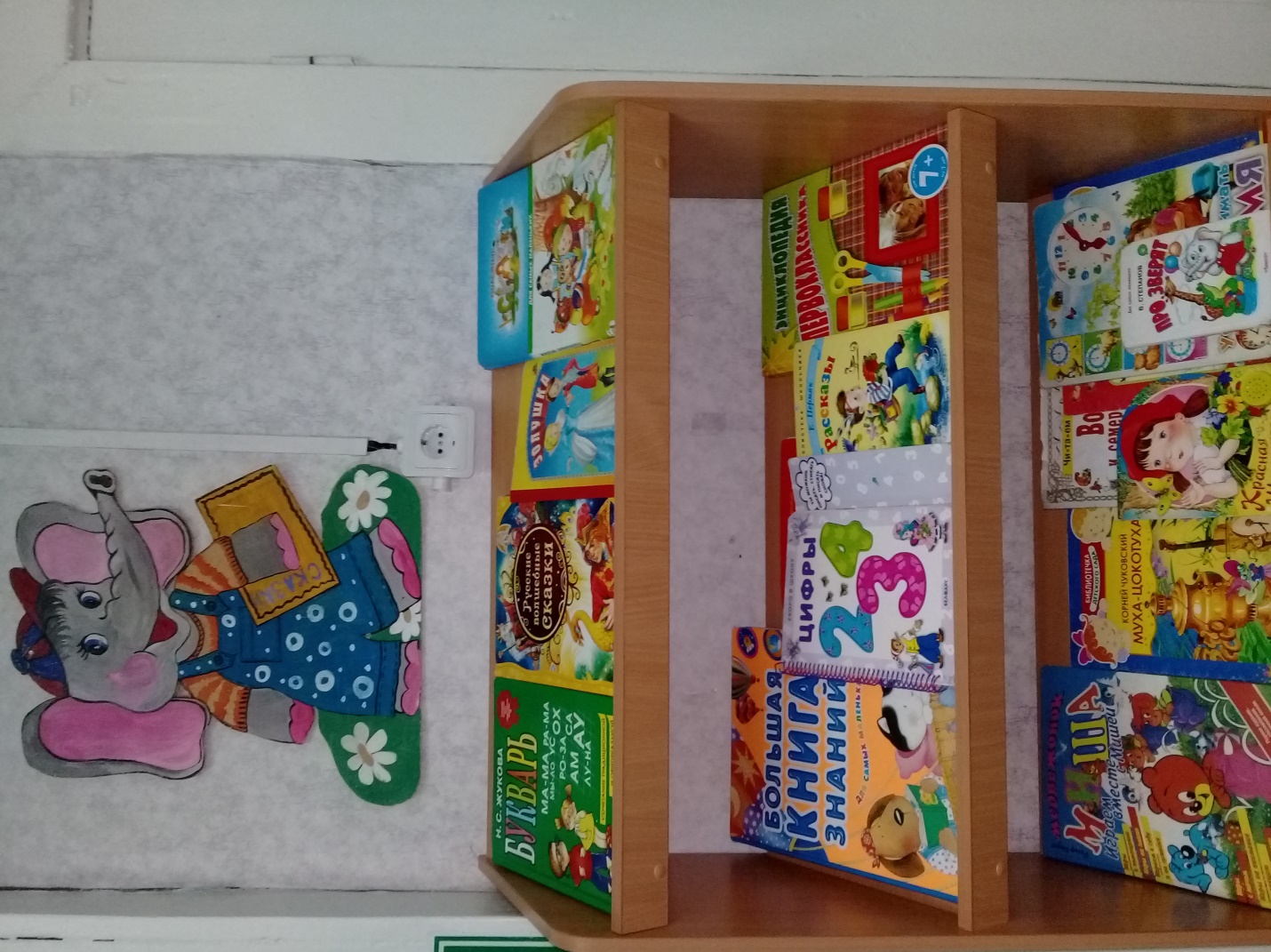 Хрестоматия для дошкольников 5-7 летБольшая книга знанийЭнциклопедия первоклассникаРусские народные сказкиУчимся считатьАзбука в картинкахУроки - старшая группаС Маршак девчонкам и мальчишкамЦентр экспериментирования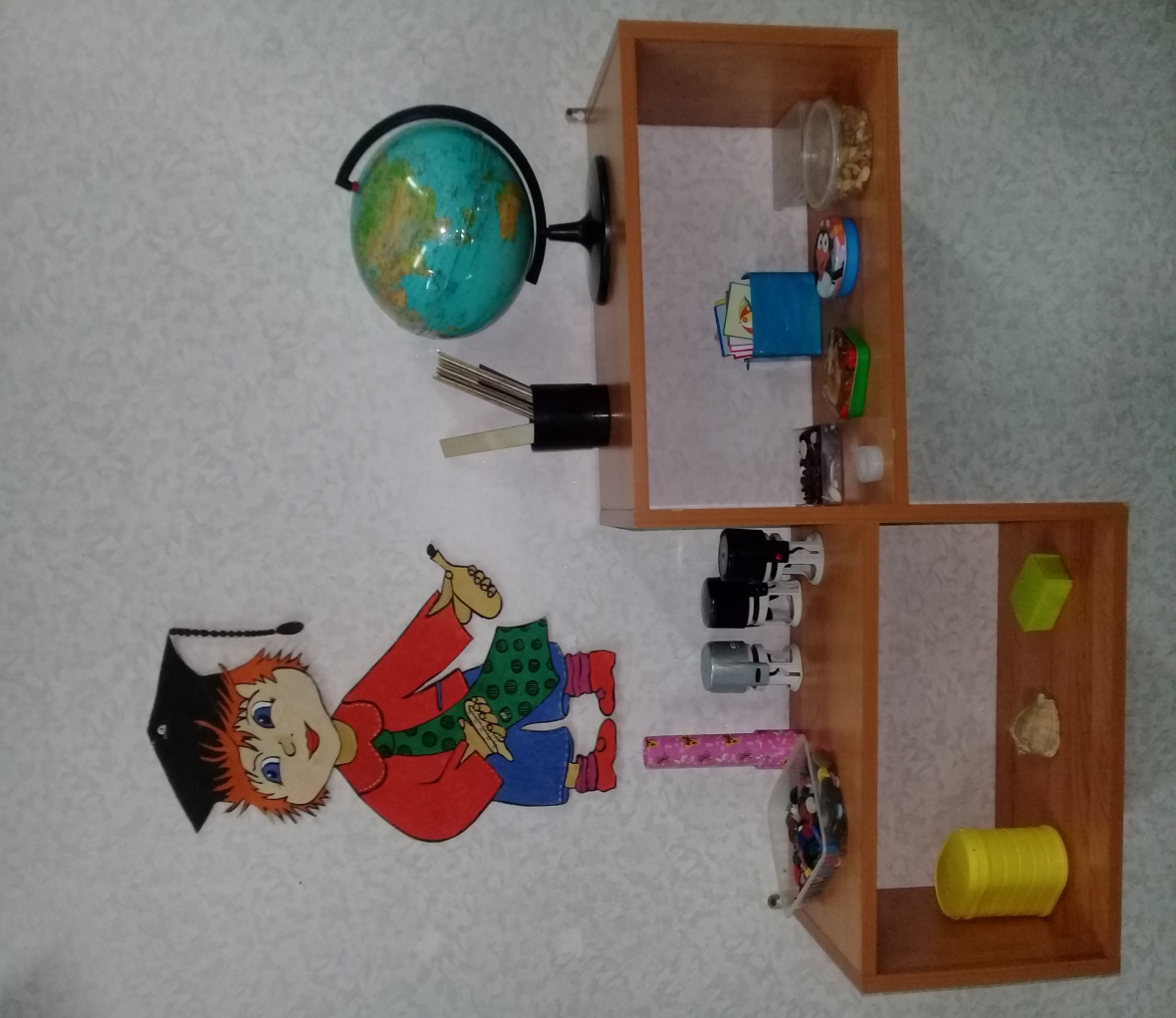 Емкости  для измерения, пересыпания, исследования, хранения, подносы, «Волшебный мешочек», мыльные пузыри, крупы, песок, пуговицы, печати, маленькие зеркала, копировальная бумага, линейки,соломинки.Центр познания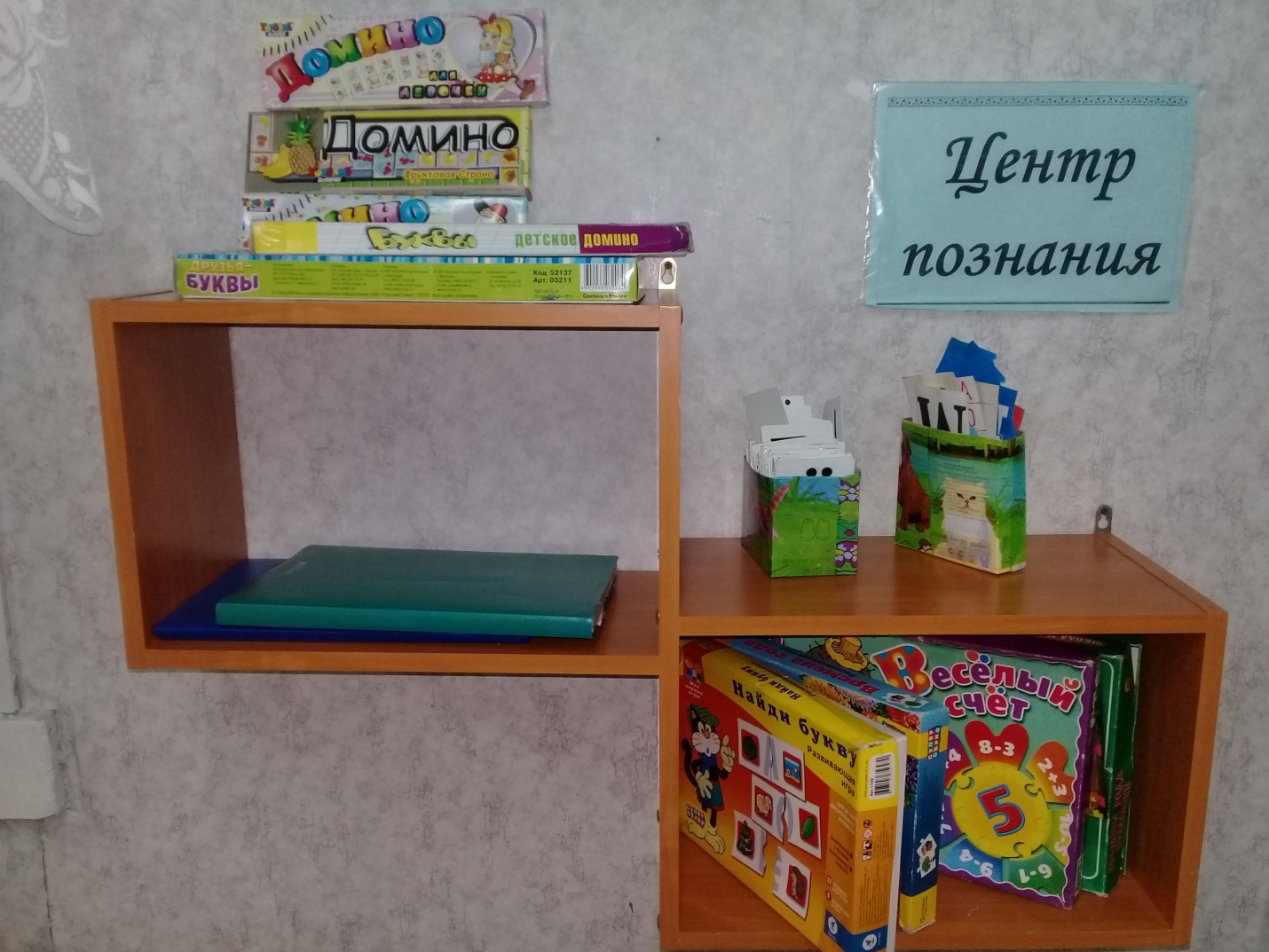 Детское домино-буквыДомино: «Для мальчиков», «Для девочек», «Фруктовая страна», «Цветочная страна»Азбука в картинкахЛото «Веселые профессии», «Такие разные животные», «Зоопарк»Дидактическая игра: «Что где растет», «Найди букву», «От весны до осени», «Что лишнее», «Времена года»Касса цифр и буквНастольные игры: «Шахматы», «Азбука», «Буквы», «Транспорт», «Возвращение блудного попугая», «Гонки на выживание» Пазлы: «Циферки», «Царевна лягушка», «Волк и лиса»,Центр природы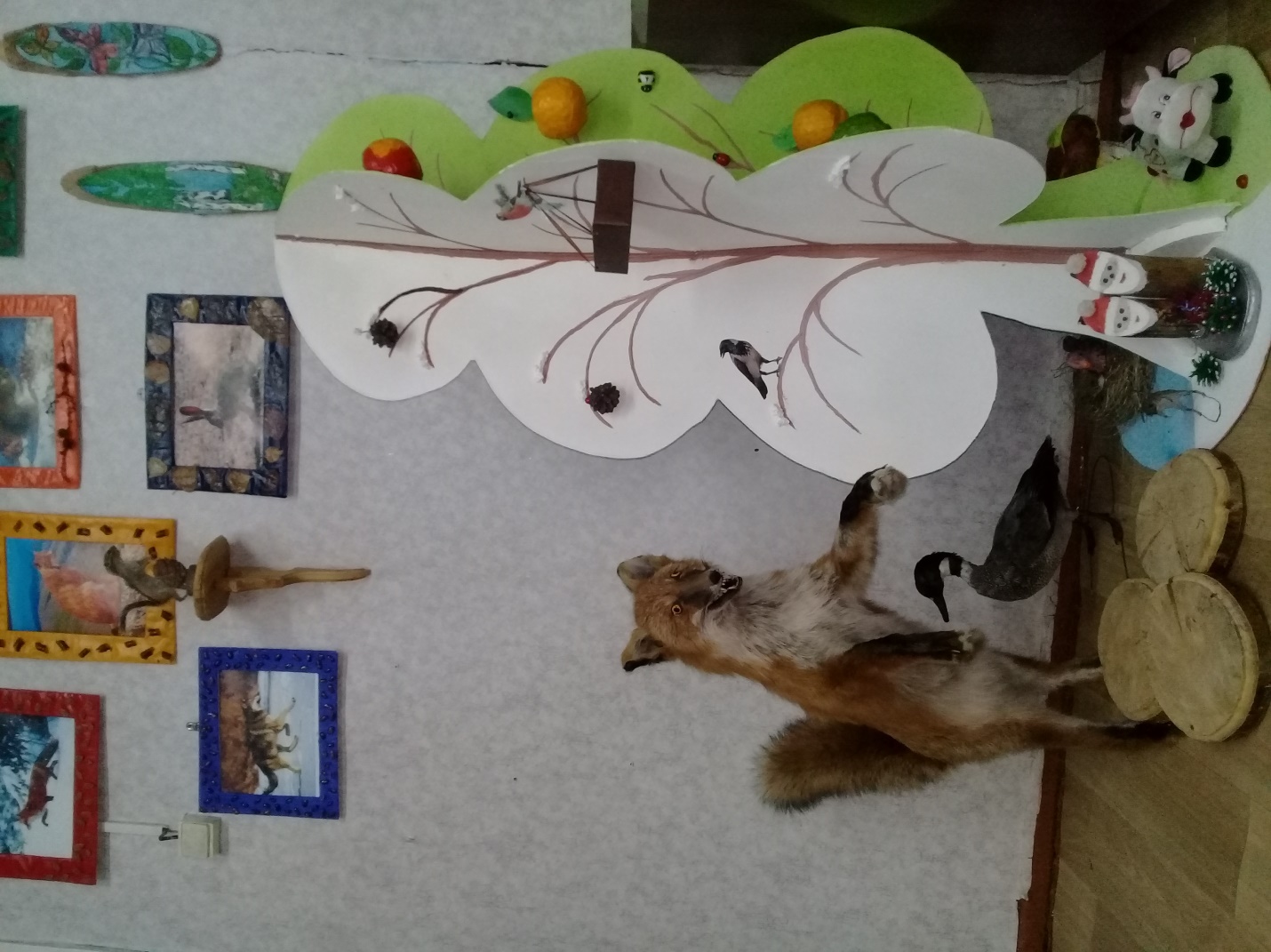 Дерево «Времена года»Картины животных  в рамках из растительного материалаЧучела животных: лиса, белка утка, мышь, бурундукПриродный материал: камни, песок , семена растенииЦентр театра Центр музыки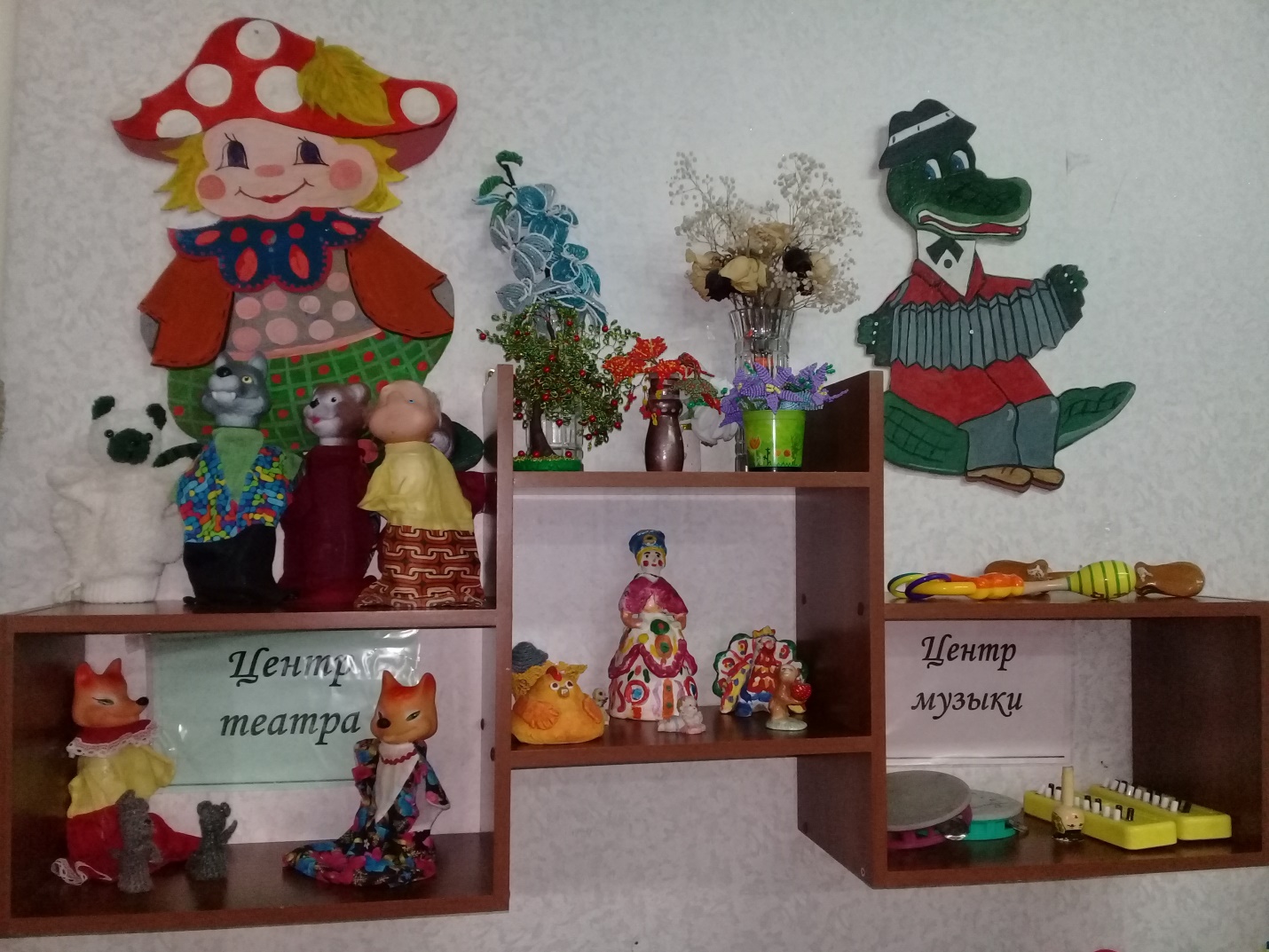 Маски, шапочки, пальчиковый театр, театральные атрибуты, домик (избушка для показа фольклорных произведений.Игрушки-музыкальные инструменты, бубны, дудочки, погремушки, магнитофон, народные игрушки.Центр игры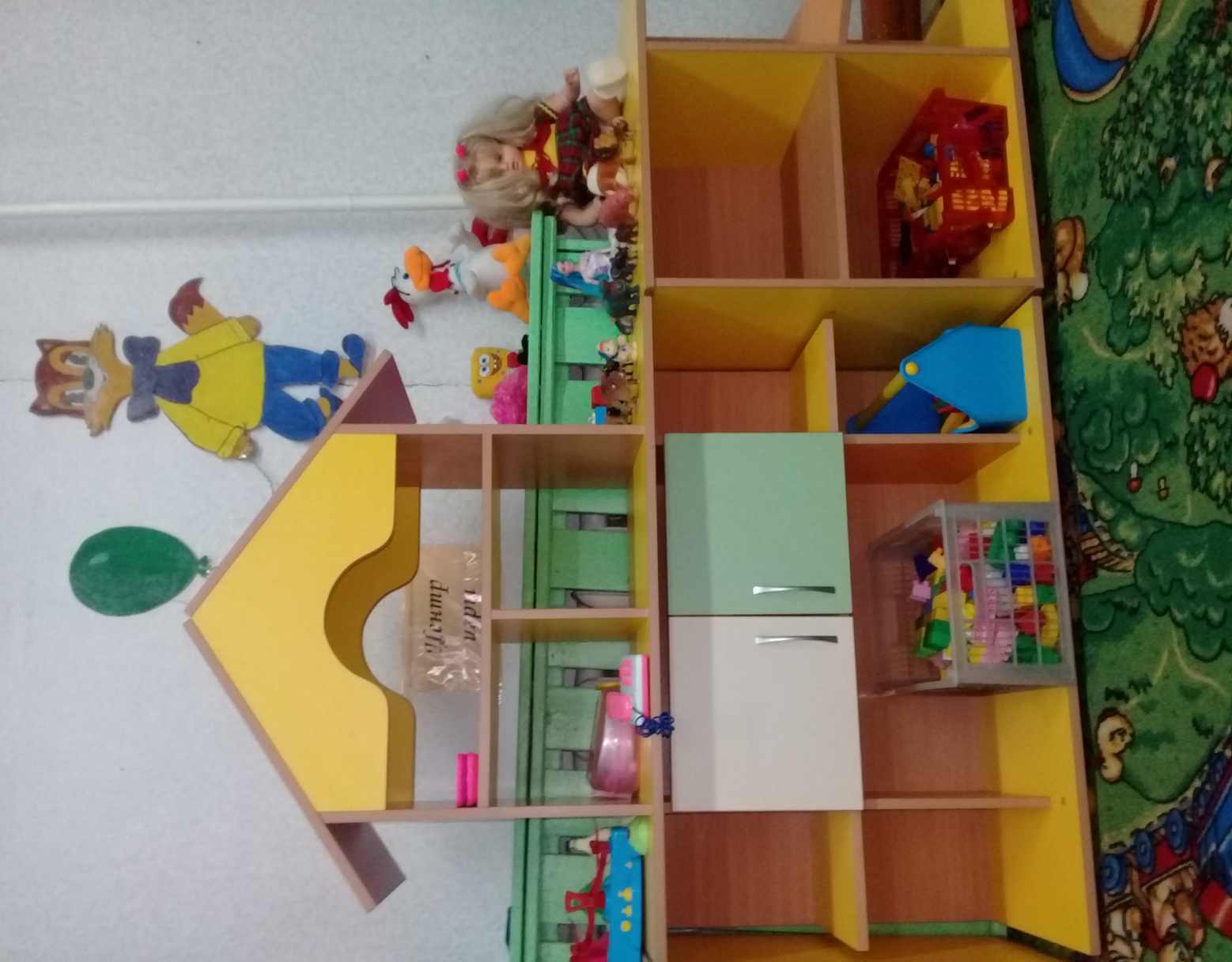 Игрушки-животные, игрушки транспортные-легковые, грузовые, куклы, наборы посуды для кукол, кроватки, гладильные доски, утюги, телефон, ванночка для куклы.Центр двигательной активности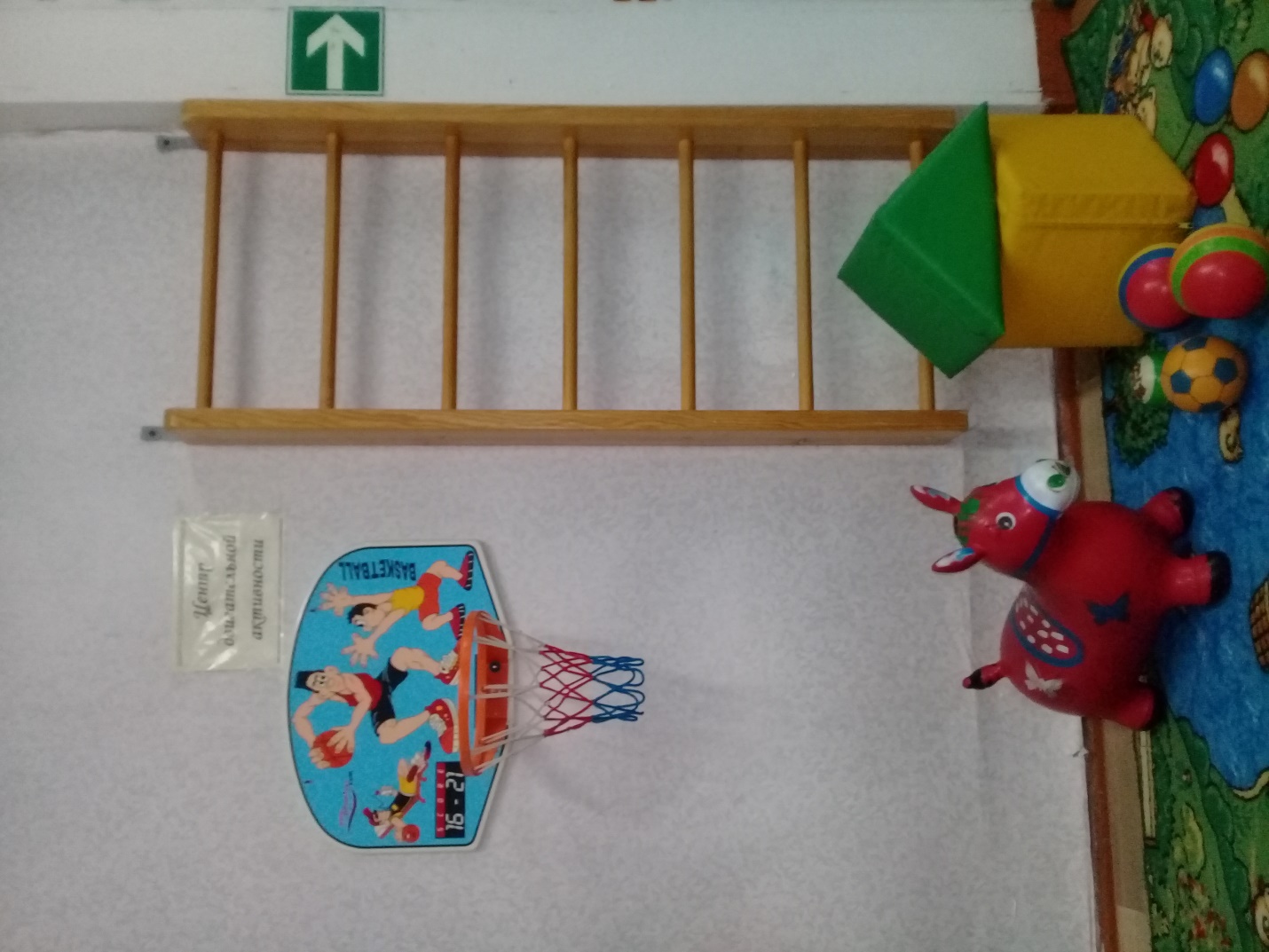 Гимнастическая стенка, мячи (большие, маленькие), кегли, баскетбольная сетка, мягкие кубики, скакалки, деревянные пеньки, массажная дорожка, канат, кольцеброс Центр конструирования. 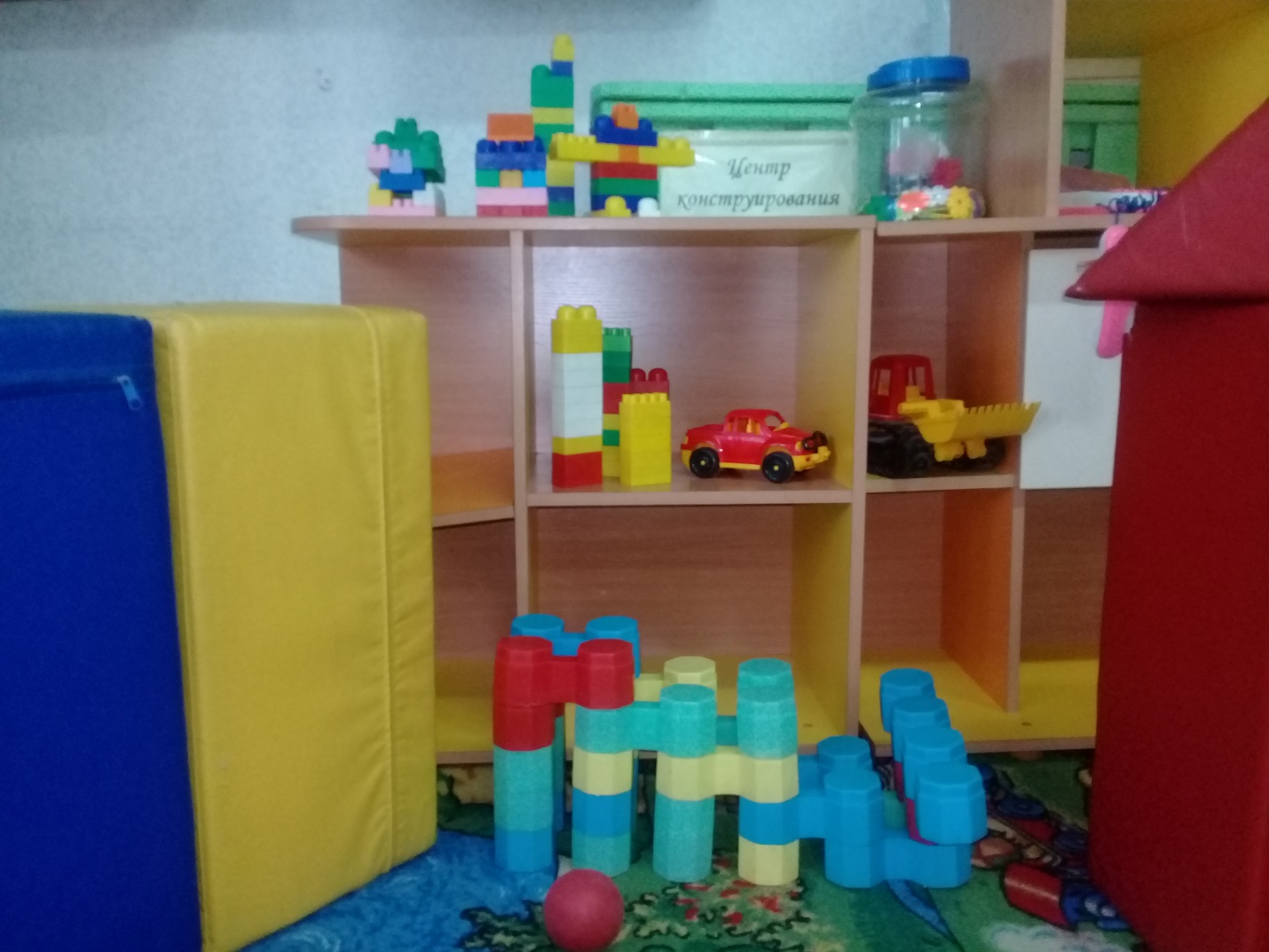 Конструкторы разного размера, мягкие крупные модули, образцы построек, машинки-грузовые, легковые, пластмассовые, заводные, простыеУголок уединения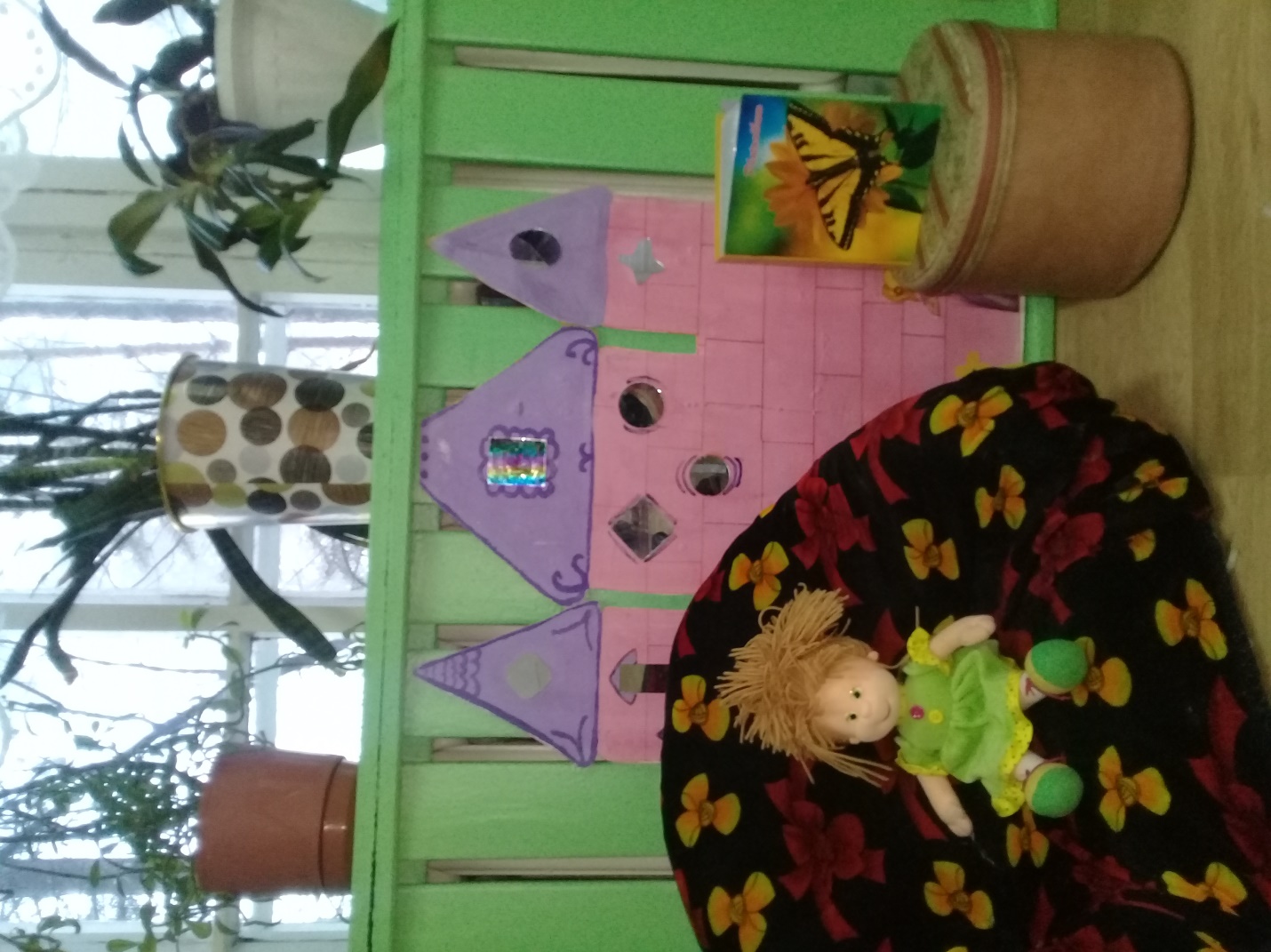 Кресло, мягкий пуфик, мягкие игрушки, альбом с фотографиями, зона зеркал.Мини музей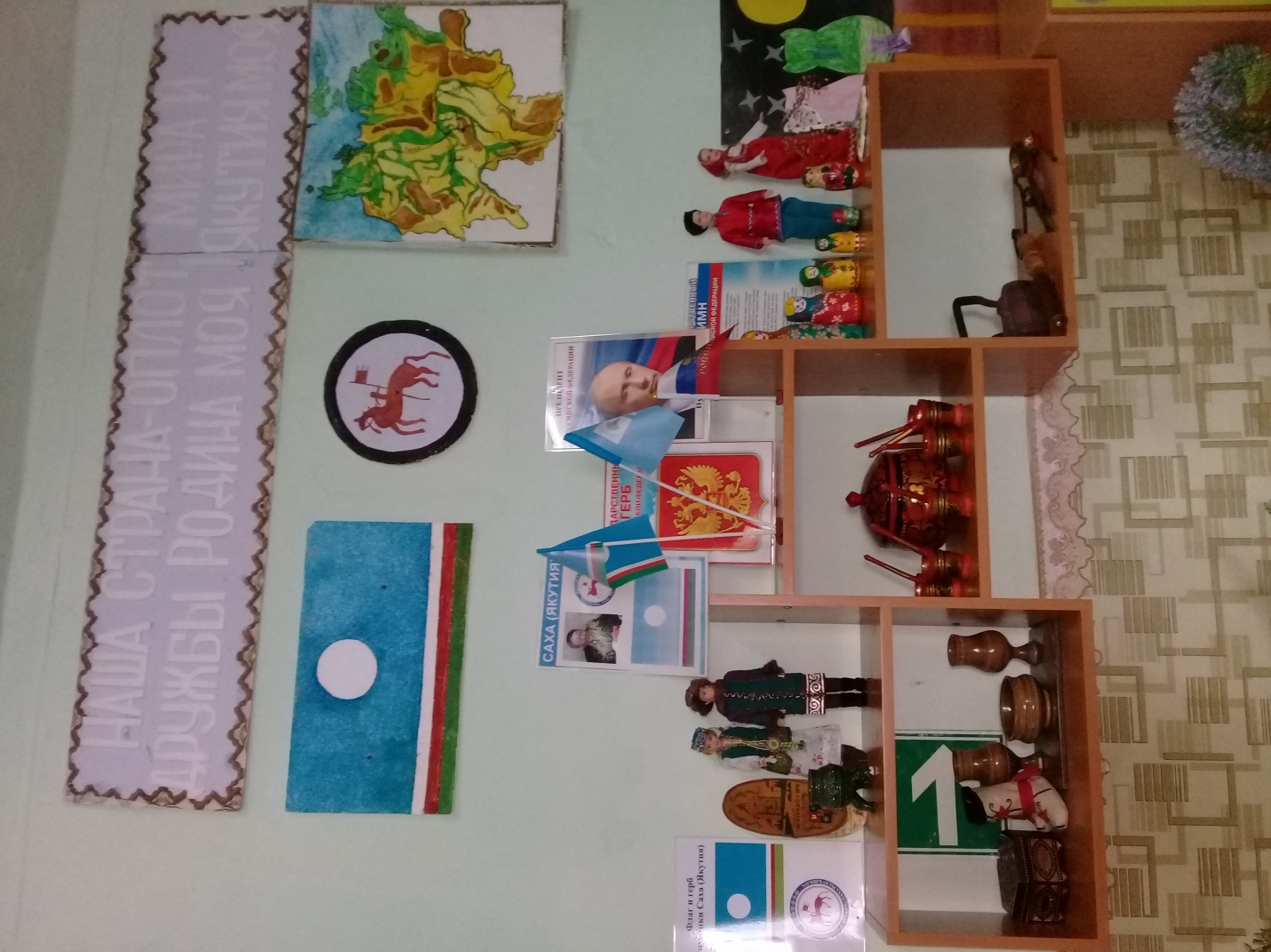 Фотография президента РФ                                            Фотография президента РС(Я)Герб РФ                                                                             Герб РС(Я)Гимн РФ                                                                            Флаг РС(Я)Флаг РФ                                                                             Макеты в якутских нац. костюмахМакеты в русских национальных костюмах                 ЧаронМатрешки                                                                          Макет юртыПосудаМакет избыЦентр приема детей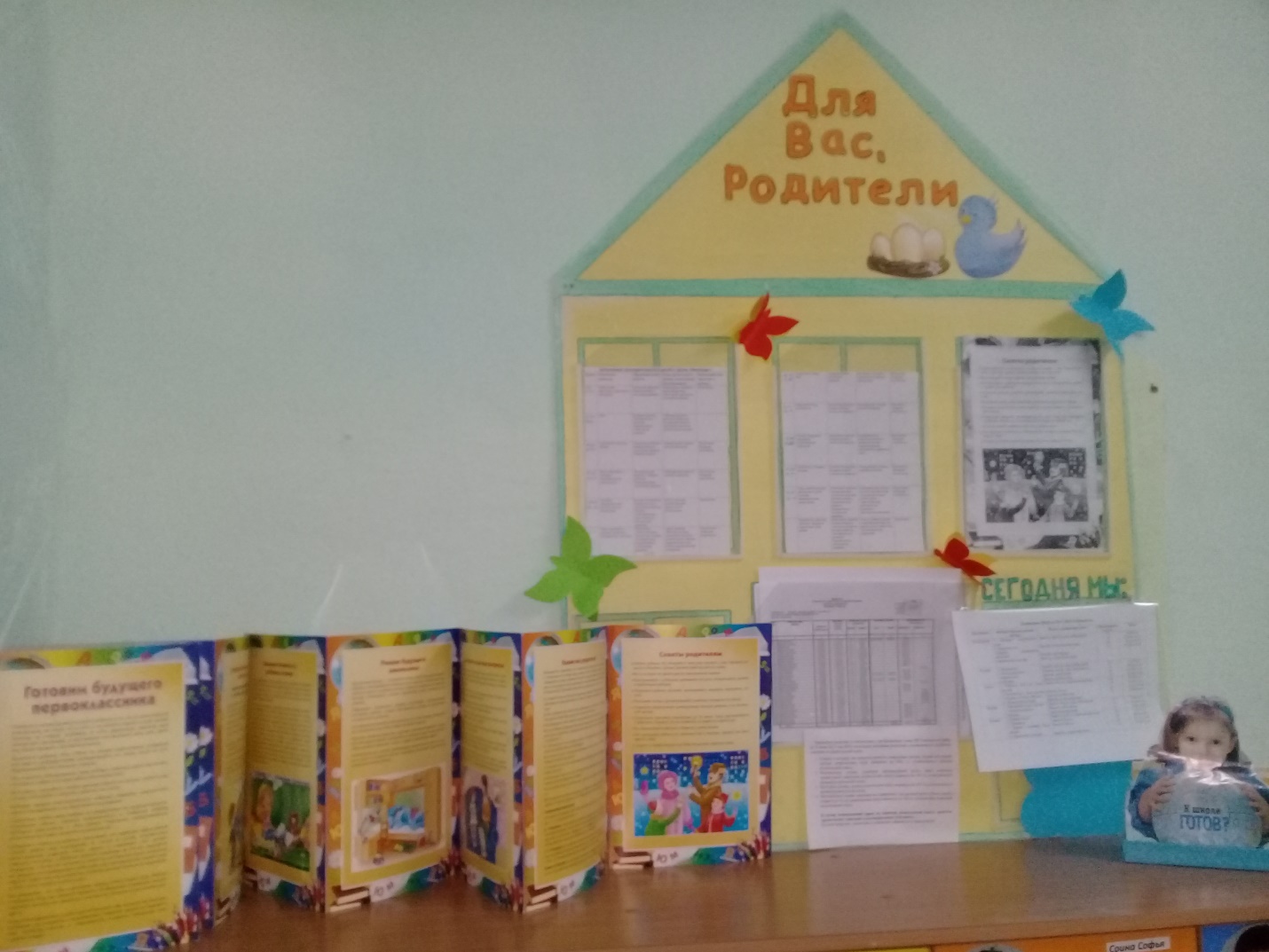 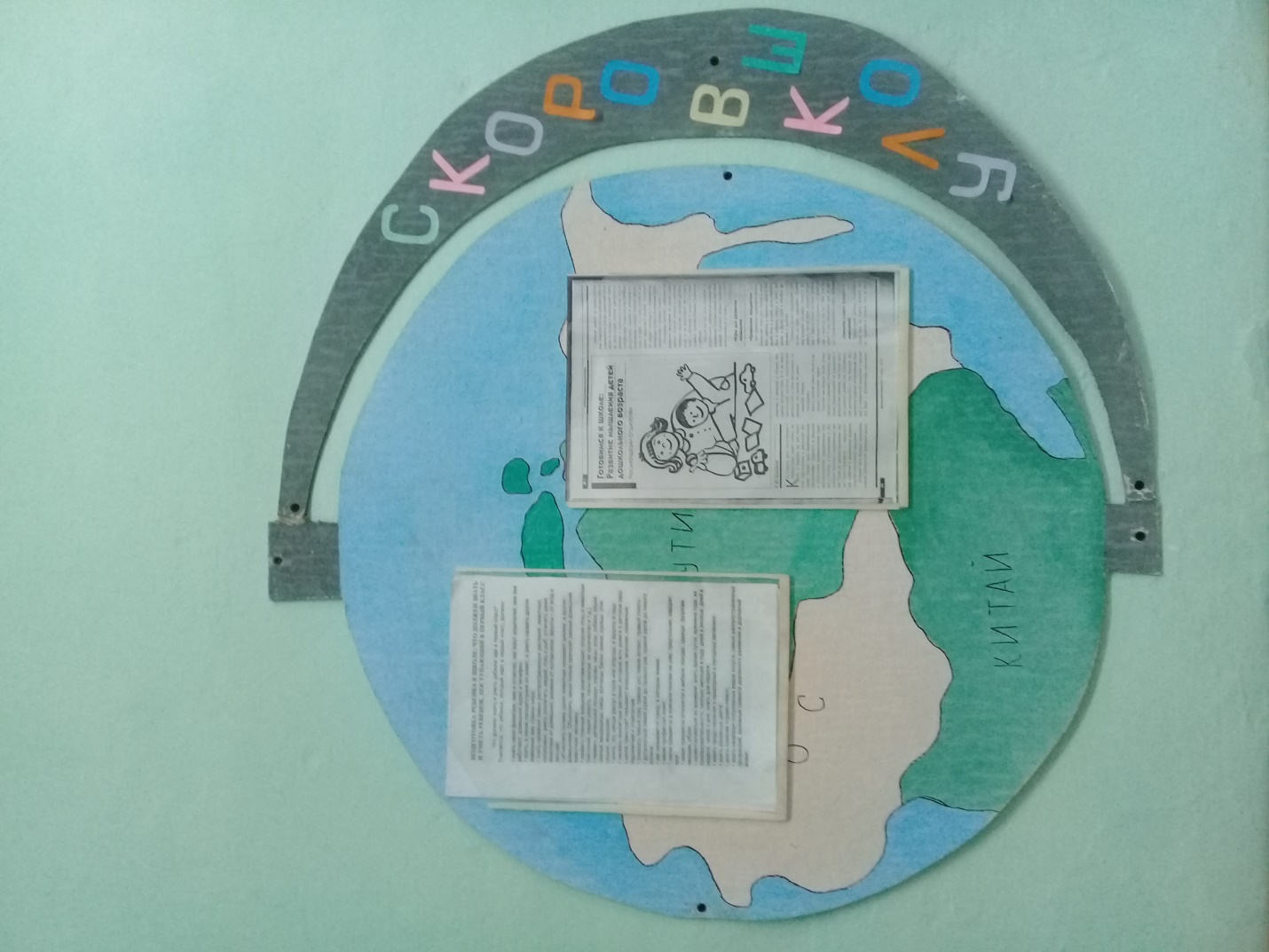 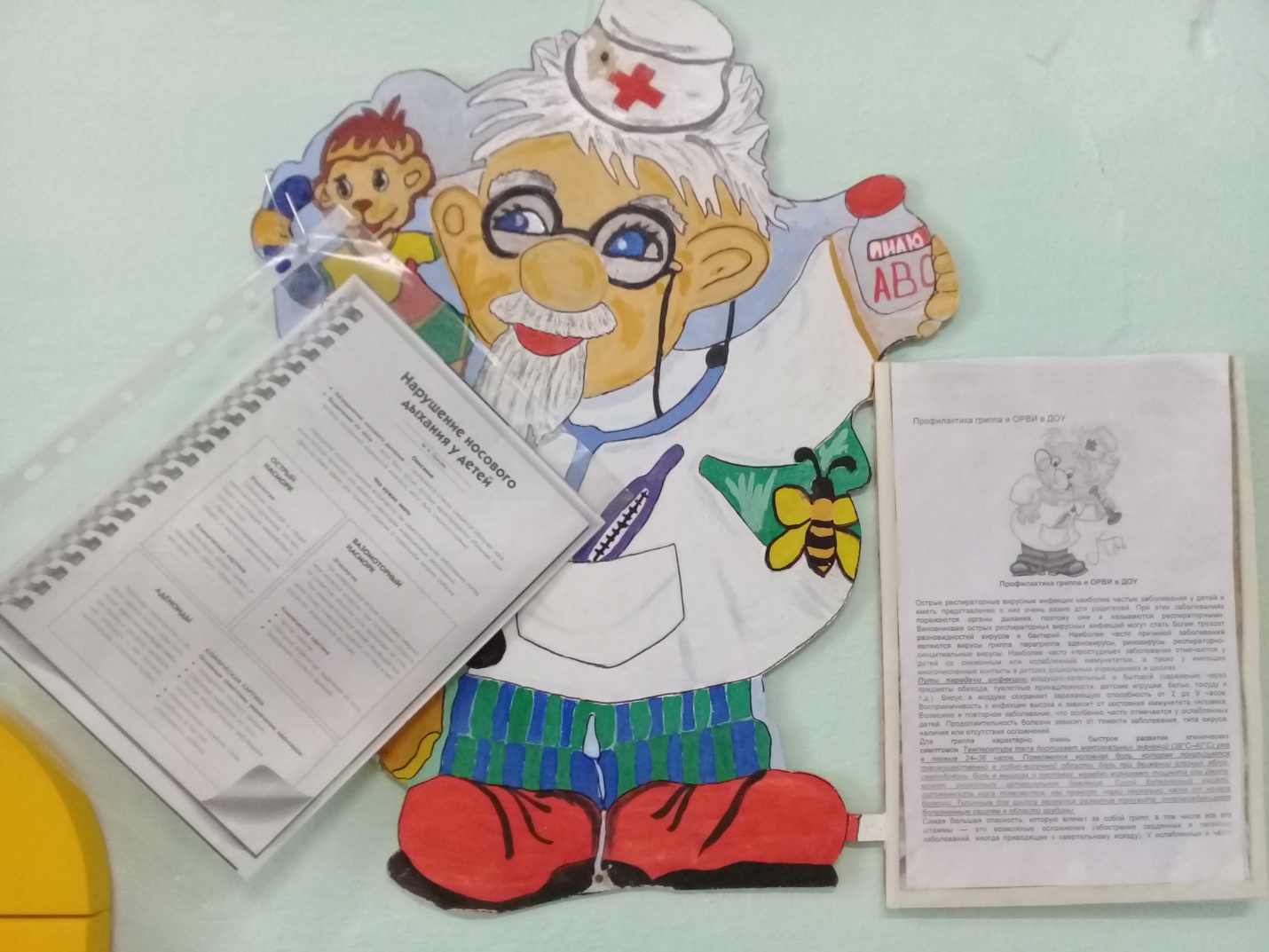 Информационный стенд «Для вас родители»Стенд «Скоро в школу»Стенд «Неболейка»Кабинки для раздеванияСкамейки1стол обеденный52стул детский263стул мягкий14стол кукольный25стул кукольный26полка книжная17полка для игр38Стол для художественного творчества19детская мебельная стенка1